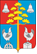 Российская ФедерацияИркутская областьАДМИНИСТРАЦИЯСЕЛЬСКОГО ПОСЕЛЕНИЯСОСНОВСКОГОМУНИЦИПАЛЬНОГО ОБРАЗОВАНИЯПОСТАНОВЛЕНИЕПРОЕКТ от                                                                                                            №с. СосновкаОб утверждении нормативных затрат на обеспечение функций администрации сельского поселения Сосновского муниципального образования и подведомственных ей муниципальных казенных учрежденийВ соответствии со статьей 19 Федерального закона от 5 апреля 2013 года № 44-ФЗ «О контрактной системе в сфере закупок товаров, работ, услуг для обеспечения государственных и муниципальных нужд», статьей 54 Федерального закона от 6 октября 2003 года № 131-ФЗ «Об общих принципах организации местного самоуправления в Российской Федерации», Постановлением Правительства Российской Федерации от 13.10.2014г. № 1047 «Об общих требованиях к определению нормативных затрат на обеспечение функций государственных органов, органов управления государственными внебюджетными фондами и муниципальных органов», Постановлениями администрации сельского поселения Сосновского муниципального образования от 11.02.2022г. № 16 «Об утверждении Требований к порядку разработки и принятия правовых актов о нормировании в сфере закупок товаров, работ, услуг для обеспечения муниципальных нужд сельского поселения Сосновского муниципального образования, содержанию указанных актов и обеспечению их исполнения», от 11.02.2022г. № 19 «Об утверждении Правил определения нормативных затрат на обеспечение функций администрации сельского поселения Сосновского муниципального образования и подведомственных ей муниципальных казенных учреждений», руководствуясь ст. 23, ст. 45 Устава сельского поселения Сосновского муниципального образования, администрация сельского поселения Сосновского муниципального образования          ПОСТАНОВЛЯЕТ:           1. Утвердить нормативные затраты на обеспечение функций администрации сельского поселения Сосновского муниципального образования и подведомственных ей муниципальных казенных учреждений в соответствии с приложением к настоящему постановлению (приложение № 1).          2. Настоящее постановление вступает в силу со дня его подписания.3. Ведущему специалисту по организационной работе Братчиковой К.А. опубликовать настоящее распоряжение в периодическом печатном издании, газете «Сосновский вестник» и разместить на официальном сайте администрации сельского поселения в информационной телекоммуникационной сети «Интернет», по адресу: http://сосновка-адм.рф/.4. Главному специалисту по муниципальным закупкам и проектам Тарасовой Л.В. разместить настоящее Постановление в информационно-телекоммуникационной сети «Интернет» в единой информационной системе: www.zakupki.gov.ru  5. Контроль за исполнением настоящего постановления оставляю за собой.Глава сельского поселения Сосновского муниципального образования			    В. С. МелентьевПриложение №1 к постановлению администрации сельского поселенияСосновского муниципального образования от 2022г. № ПРОЕКТНормативные затраты на обеспечение функций администрации сельского поселения Сосновского муниципального образования и подведомственных ей муниципальных казенных учреждений          Нормативные затраты на обеспечение функций администрации сельского поселения Сосновского муниципального образования и подведомственных ей муниципальных казенных учреждений определяются в соответствии с Правилами определения нормативных затрат на обеспечение функций администрации сельского поселения Сосновского муниципального образования и подведомственных ей муниципальных казенных учреждений, утвержденными постановлением администрации сельского поселения Сосновского муниципального образования № 19 от 11.02.2022г.1. Нормативы количества и цены принтеров, многофункциональных устройств и копировальных аппаратов и иной оргтехники¹ Периодичность приобретения оргтехники определяется максимальным сроком полезного использования составляет 5 лет.² Объем расходов, рассчитанный с применением нормативных затрат на приобретение многофункциональных устройств и копировальных аппаратов и иной оргтехники, может быть изменена по решению администрации сельского поселения Сосновского муниципального образования в пределах утвержденных на эти цели лимитов бюджетных средств.2. Нормативы количества и цены планшетных компьютеров, рабочих станций¹ Периодичность приобретения оргтехники определяется максимальным сроком полезного использования составляет 5 лет.² Объем расходов, рассчитанный с применением нормативных затрат на приобретение многофункциональных устройств и копировальных аппаратов и иной оргтехники, может быть изменена по решению администрации сельского поселения Сосновского муниципального образования в пределах утвержденных на эти цели лимитов бюджетных средств.3. Нормативы количества и цены носителей информации4. Нормативы количества и цены расходных материалов для различных типов принтеров, многофункциональных устройств, копировальных аппаратов (оргтехники)Примечание:Иные затраты на приобретение расходных материалов для принтеров, многофункциональных устройств, копировальных аппаратов, не указанных в данном нормативе, обеспечиваются в децентрализованном порядке за счет средств, выделяемых на эти цели, в пределах выделенных лимитов на очередной финансовый год.Срок эксплуатации расходных материалов, не вошедших в настоящее Приложение, но находящихся в эксплуатации, исчисляются применительно к аналогичным типам расходных материалов в соответствии с нормативными правовыми актами Российской Федерации.5. Нормативы перечня периодических печатных изданийПримечание:Расходы на подписку периодических печатных изданий финансируются за счет средств, выделяемых на эти цели, в пределах выделенных лимитов на очередной финансовый год.6. Нормативы количества и цены транспортных средств¹ Периодичность приобретения транспортных средств определяется максимальным сроком полезного использования и составляет не менее 5 лет.7. Нормативы количества и ежемесячных расходов на приобретение топлива для автотранспортных средств8. Нормативы количества и цены услуг по обязательному страхованию гражданской ответственности владельцев транспортных средствНормативы количества услуг рассчитываются исходя из объема потребления за предыдущий финансовый год с учетом возникшей потребности в текущем финансовом году. Полисы обязательного страхования гражданской ответственности владельцев транспортных средств приобретаются по количеству имеющихся автотранспортных средств.Цена на оплату услуг по обязательному страхованию гражданской ответственности владельцев транспортных средств определяется исходя из страховых тарифов и коэффициентов на момент приобретения услуги.9. Нормативы количества и цены мебелиПримечание:Служебные помещения, по мере необходимости, обеспечиваются предметами, не указанными в данном нормативе, в децентрализованном порядке в пределах выделенных лимитов на очередной финансовый год.Иные помещения, не указанные в данном нормативе, обеспечиваются мебелью и отдельными материально-техническими средствами в соответствии с их назначением в децентрализованном порядке за счет средств, выделяемых на эти цели, в пределах выделенных лимитов на очередной финансовый год.Сроки службы мебели, не вошедшей в данный норматив, но находящейся в эксплуатации, исчисляются применительно к аналогичным типам мебели и отдельных материально-технических средств в соответствии с нормативными правовыми актами Российской Федерации.10. Нормативы количества и цены канцелярских принадлежностей¹Приобретение канцелярских принадлежностей, не вошедших в данный норматив или требуемых дополнительно в связи со служебной необходимостью, а также предметов длительного пользования производится по дополнительным заявкам в рамках выделенных лимитов на очередной финансовый год.11. Нормативы количества и цены хозяйственных товаров и принадлежностейПримечание:Иные расходы на приобретение хозяйственных принадлежностей, не указанных в данных нормативах, обеспечиваются в децентрализованном порядке за счет средств, выделяемых на эти цели, в пределах выделенных лимитов на очередной финансовый год.Периодичность приобретения хозяйственных принадлежностей, не вошедших в данный норматив, но находящихся в эксплуатации, исчисляются применительно к аналогичным типам хозяйственных принадлежностей.12. Нормативы на иные товары и услуги13. Определение нормативных затрат на аренду помещений и содержание имущества14. Определение нормативных затрат на товары, работы, услуги в области информационных технологий1. Нормативные затраты на оплату неисключительных прав (лицензий), прав на использование программных продуктов определяются исходя из объема потребления за предыдущий финансовый год с учетом возникшей потребности в текущем финансовом году.2. Нормативные затраты на оплату средств защиты информации определяются исходя из объема потребления за предыдущий финансовый год с учетом возникшей потребности в текущем финансовом году.3. Нормативные затраты на оплату работ (оказание услуг) в области информационных технологий по расширению функциональных возможностей автоматизированных систем определяются исходя из объема потребления за предыдущий финансовый год с учетом возникшей потребности в текущем финансовом году.4. Нормативные затраты на оплату работ (оказание услуг) по сопровождению автоматизированных систем и программ для ЭВМ определяются исходя из объема потребления за предыдущий финансовый год с учетом возникшей потребности в текущем финансовом году.15. Нормативы количества и цены на оплату прочих услуг1. Нормативные затраты на оплату услуг работников, не состоящих в штате, за выполнение ими работ по заключенным договорам гражданско-правового характера (далее - внештатные сотрудники) рассчитываются исходя из объема потребления за предыдущий финансовый год с учетом возникшей потребности в текущем финансовом году.Ежегодные расходы рассчитываются исходя из стоимости вида услуги, срока оказания услуг внештатным сотрудником.2. Нормативные затраты на оплату услуг по диагностике, техническому обслуживанию и ремонту автотранспортных средств, шиномонтажу определяются исходя из потребности, возникшей в текущем финансовом году.Ежегодные расходы рассчитываются исходя из вида работ, услуг, количества приобретаемых товаров, работ (услуг), стоимости необходимых товаров, работ, услуг.3. Нормативные затраты на оплату услуг по проведению периодического медицинского осмотра водителей определяются исходя из объема потребления за предыдущий финансовый год с учетом возникшей потребности в текущем финансовом году.Ежегодные расходы не должны превышать 17 000 (Семнадцать тысяч) рублей включительно на 1 человека.4. Нормативные затраты па оплату услуг по изготовлению оригинал-макетов брошюр, печатной продукции, листовой продукции рассчитываются исходя из объема потребления за предыдущий финансовый год с учетом возникшей потребности в текущем финансовом году.Ежегодные расходы рассчитываются исходя из количества изготавливаемой продукции и ее стоимости, но не должны превышать 30 000 (Тридцать тысяч) рублей.5. Нормативные затраты на оплату услуг по изготовлению служебных удостоверений рассчитываются исходя из возникшей потребности в текущем финансовом году.Цена за штуку не должна превышать 300 (Триста) рублей.6. Нормативные затраты на оплату услуг по защите информации, проведению аттестации техники и объектов информатизации рассчитываются исходя из объема потребления за предыдущий финансовый год с учетом возникшей потребности в текущем финансовом году.Ежегодные расходы не должны превышать 400 000 (Четыреста тысяч) рублей включительно.7. Нормативные затраты на оплату информационно-консультационных услуг, семинаров, конференций рассчитываются исходя из объема потребления за предыдущий финансовый год с учетом возникшей потребности и предложений исполнителей в текущем финансовом году.Ежегодные расходы не должны превышать 250 000 (Двести пятьдесят тысяч) рублей включительно.8. Нормативные затраты и ежегодные расходы на оплату иных транспортных услуг рассчитываются исходя из возникшей потребности с учетом количества перевозимых человек, маршрута следования и условий перевозки.9. Нормативные затраты на оплату услуг но охране объектов рассчитываются исходя из объема потребления за предыдущий финансовый год с учетом возникшей потребности в текущем финансовом году.Ежегодные расходы не должны превышать 400 000 (Четыреста тысяч) рублей включительно.10. Нормативные затраты на оплату услуг по обслуживанию объектов, связанному с охраной объектов, рассчитываются исходя из объема потребления за предыдущий финансовый год с учетом возникшей потребности в текущем финансовом году.Ежемесячные расходы не должны превышать 10 000 (Десять тысяч) рублей включительно.11. Нормативные затраты на оплату услуг почтовой связи рассчитываются исходя из объема потребления за предыдущий финансовый год с учетом возникшей потребности в текущем финансовом году.Ежегодные расходы рассчитываются на основании утвержденных тарифов на услуги почтовой связи, но не должны превышать 200 000 (Двести тысяч) рублей включительно.12. Нормативные затраты на оплату услуг по техническому обслуживанию и ремонту вычислительной, копировально-множительной оргтехники определяются исходя из потребности.Ежегодные расходы не должны превышать 10 000 (Десять тысяч) рублей включительно.13. Нормативные затраты на оплату услуг по диспансеризации сотрудников определяются исходя из потребности.Ежегодные расходы не должны превышать 6000 (Шесть тысяч) рублей на одного сотрудника включительно.14. Нормативные затраты на оплату услуг по проведению медицинских осмотров и технического и вспомогательного персонала (1 раз в 2 года) определяются исходя из потребности.Расходы не должны превышать 4000 (Четыре тысячи) рублей на одного сотрудника включительно.15. Нормативные затраты на оплату услуг общедоступной электросвязи определяются исходя из объема потребления за предыдущий финансовый год с учетом возникшей потребности в текущем финансовом году.Ежегодные расходы определяются действующими ценами на услуги общедоступной электросвязи, утвержденными оператором - субъектом естественных монополий.16. Нормативные затраты и ежегодные расходы на оплату услуг нотариуса определяются исходя из возникшей потребности в текущем финансовом году с учетом приобретаемого вида услуги и ее цены.15. Нормативы обеспечения функций администрации сельского поселения, применяемые при расчете нормативных затрат на текущий ремонтВид техникиКоличествоЦена приобретения оргтехники¹Расходы на приобретение расходных материаловЕжегодные расходы на приобретение запасных частейПринтеры, многофункциональные устройства, копировальные аппараты 1 ед. на 1 штатную единицу муниципального служащего и работника, замещающего должность, не являющуюся должностью муниципальной службыНе более 50 тыс. рублей включительно за 1 единицуЕжегодные расходы не более 8 тыс. рублей включительно в расчете на служащегоЕжегодные расходы не более 6 тыс. рублей включительно в расчете на служащего № п/пВид техникиКоличество, шт. Цена приобретения оргтехники¹Расходы на приобретение запасных частей в год 1Планшетные компьютеры, ноутбукине более 1 единицы на главную должность муниципальной службы не более 50 000 рублей за 1 единицуне более 20 000 рублей2Рабочая станция (автоматизированное рабочее место: персональный компьютер + монитор + блок бесперебойного питания, клавиатура + мышь)1 на 1 штатную единицуне более 75 000 рублей за 1 единицуне более 20 000 рублей№ п/пНаименование носителей информацииКоличество в годЦена за ед. руб. включительно не более1Внешние (флеш-карты объемом не более 16 Гб.)1 на 1 штатную единицу 800№ п/пНаименованиеВид расходного материалаРесурс печати, стр.Количество в годЦена за ед.1Принтер HP Laser Jet P2035Картридж (черно-белая печать)23001 шт.1500 рублей2Принтер HP Laser Jet P2035Тонер (черно-белая печать)23006 шт.500 рублей3Принтер HP Laser Jet P2055dКартридж (черно-белая печать)23001 шт.5000 рублей4Принтер HP Laser Jet P2055dТонер (черно-белая печать)23006 шт.500 рублей5Принтер HP Laser Jet Pro MFP M125rnwКартридж (черно-белая печать)15001 шт.1500 рублей6Принтер HP Laser Jet Pro MFP M125rnwТонер (черно-белая печать)15006 шт.500 рублей7Принтер Canon MF240 Series UFRII LTКартридж (черно-белая печать)24001 шт.1500 рублей8Принтер Canon MF240 Series UFRII LTТонер (черно-белая печать)240010 шт.500 рублей9Принтер Canon MF3010Картридж (черно-белая печать)16001 шт.1500 рублей10Принтер Canon MF3010Тонер (черно-белая печать)16006 шт.500 рублей11Принтер Brother HL-L2300DrКартридж (черно-белая печать)26001 шт.1500 рублей12Принтер Brother HL-L2300DrТонер (черно-белая печать)26006 шт.500 рублей13Принтер Brother DCP-1512RКартридж (черно-белая печать)10001 шт.1500 рублей14Принтер Brother DCP-1512RТонер (черно-белая печать)10006 шт.500 рублей15Принтер EPSON L800Набор чернил (цветной – 6 цветов)1500-18004 шт.4000 рублей16Принтер EPSON L4160Набор чернил (цветной – 4 цвета)1500-18004 шт.3000 рублей17Принтер EPSON L222Набор чернил (цветной – 4 цвета)1500-18004 шт.3000 рублей18Принтер HP Laser Jet Pro MFP M127fnКартридж (черно-белая печать)15001 шт.1500 рублей19Принтер HP Laser Jet Pro MFP M127fnТонер (черно-белая печать)15006 шт.500 рублей20Принтер HP Laser Jet 1020Картридж (черно-белая печать)20001 шт.1500 рублей21Принтер HP Laser Jet 1020Тонер (черно-белая печать)20006 шт.500 рублей22Принтер HP Design Jet T120Набор чернил (цветной – 4 цвета)1500-18004 шт.3000 рублей23Принтер Brother DCP-7057RКартридж (черно-белая печать)26001 шт.1500 рублей24Принтер Brother DCP-7057RТонер (черно-белая печать)26006 шт.500 рублей25Принтер HP Laser Jet M1132 MFPКартридж (черно-белая печать)16001 шт.1500 рублей26Принтер HP Laser Jet M1132 MFPТонер (черно-белая печать)16006 шт.500 рублей№ п/пНаименование изданияКоличество экземпляровГазета «Усольские новости»52 Журнал «Непоседа»24Журнал «1000 советов»24НаименованиеКоличествоЦена за ед. включительно, не более Транспортное средство, предоставляемое по вызову (без персонального закрепления)1 ед. для всего штата администрации сельского поселения Сосновского муниципального образования и подведомственных ей казенных учреждений1500000 рублейНаименованиеКоличествоЕжемесячные расходыТопливо (бензин АИ-92, ДТ)рассчитываются исходя из объема потребления за предыдущий финансовый год с учетом возникшей потребности в текущем финансовом годурассчитываются исходя из установленной стоимости на топливо (бензин АИ-92, ДТ)Комплектация кабинетовКоличество, шт. Срок эксплуатации, лет Цена за ед., руб. включительно, не более Здание администрацииЗдание администрацииЗдание администрацииЗдание администрацииВешалка напольная157000Стол2612000Табурет652500Сейф (шкаф металлический)12510000Кабинет главы сельского поселения Сосновского муниципального образованияКабинет главы сельского поселения Сосновского муниципального образованияКабинет главы сельского поселения Сосновского муниципального образованияКабинет главы сельского поселения Сосновского муниципального образованияРабочее место (стол + один или несколько элементов: тумба, тумба приставная, тумба подкатная, приставка, подставка под системный блок, экран)1540000Шкаф для документов1520000Кресло рабочее1515000Стул1052500Кабинет служащего, замещающего главную должность муниципальной службыКабинет служащего, замещающего главную должность муниципальной службыКабинет служащего, замещающего главную должность муниципальной службыКабинет служащего, замещающего главную должность муниципальной службыРабочее место (стол + один или несколько элементов: тумба, тумба приставная, тумба подкатная, приставка, подставка под монитор, подставка под системный блок, экран)1540000Шкаф для одежды1520000Шкаф для документов1520000Сейф (шкаф металлический)12510000Кресло рабочее1515000Стул1510000Кабинеты служащих, замещающих ведущие, старшие или младшие должности муниципальной службыКабинеты служащих, замещающих ведущие, старшие или младшие должности муниципальной службыКабинеты служащих, замещающих ведущие, старшие или младшие должности муниципальной службыКабинеты служащих, замещающих ведущие, старшие или младшие должности муниципальной службыРабочее место (стол + один или несколько элементов: тумба, тумба приставная, тумба подкатная, приставка, подставка под монитор, подставка под системный блок, экран)1 на 1 штатную единицу520000Шкаф для документов1 на 1 кабинет510000Кресло рабочее1 на 1 штатную единицу57000Стул1 на 1 штатную единицу52500№ п/пНаименование товараЕд. изм.Количество из расчета на 1 штатную единицуПериодичность полученияЦена за ед., рублей1АнтистеплерШтукадо 11 раз в 2 года702Блок для записей клейкийШтукадо 21 раз в год803Блок бумажный для записейШтукадо 22 раза в год2004Блокнот на спиралиШтукадо 12 раза в год655Бумага формат А4Упаковкадо 52 раз в год5006Бумага цветная формат А4Упаковкадо 5 на администрацию1 раз в год5007Батарейка круглая Модель - CR2032Штукадо 10 на администрацию1 раз в год808Батарейка мизинчиковаяШтукадо 50 на администрацию1 раз в год459Батарейка пальчиковаяШтукадо 50 на администрацию1 раз в год4510Бланки для благодарностей, грамот, поздравительных адресов и др., без надписиШтукадо 300 на администрацию1 раз в год10011Гальванический элемент питания (батарейка пальчиковая)Штукадо 31 раз в год5012Гальванический элемент питания (батарейка мизинчиковая)Штукадо 31 раз в год4013ДыроколШтукадо 11 раз в 2 года35014Ежедневник недатированныйШтукадо 11 раз в год30015Ежедневник датированныйШтукадо 11 раз в год50016Закладки клейкие пластиковыеШтукадо 21 раз в год6017Зажим для бумаг (15 мм)Штукадо 101 раз в год1518Зажим для бумаг (25 мм)Штукадо 151 раз в год3019Зажим для бумаг (51 мм)Штукадо 151 раз в год5020Игла для прошивки документовШтукадо 1 на кабинет1 раз в год5021Календарь перекидной (настольный)Штукадо 11 раз в год10022КалькуляторШтукадо 11 раз в 5 лет150023Карандаш простойШтукадо 21 раз в год1524Карандаш мех.Штукадо 11 раз в год8025Клей-карандашШтукадо 21 раз в год13026Клей ПВАШтукадо 21 раз в год5527Корректирующая жидкостьШтукадо 11 раз в год6028Корректирующая лентаШтукадо 21 раз в год9029Клейкая лента (скотч) узкийШтукадо 12 раза в год3030Календарь квартальныйШтукадо 11 раз в год16031Календарь настольныйШтукадо 11 раз в год6032Короб архивныйШтукадо 30 на администрацию1 раз в год20033Корзина для бумагШтукадо 11 раз в 3 года20034Книга учетаШтукадо 30 на администрацию1 раз в год16035Конверт белый, 229х324, с отрывной лентойШтукадо 100 на администрацию1 раз в год2036Конверт белый, 110х220, с отрывной лентойШтукадо 300 на администрацию1 раз в год2037Кнопки (сталь и пластик)Упаковкадо 11 раз в год5038Лента упаковочная (скотч) широкий 50 ммШтукадо 1 на кабинет2 раза в год5039Лента упаковочная (скотч) узкий 25 ммШтукадо 12 раза в год5040ЛастикШтукадо 11 раз в год2041Лоток для бумаг (горизонтальный)Штукадо 3 1 раз в 3 года25042Лоток для бумаг (вертикальный четырехсекционный)Штукадо 1 1 раз в 3 года50043Линейка пластиковаяШтукадо 11 раз в 2 года4544Маркер текстовыйШтукадо 21 раз в год5545Маркер перманентныйШтукадо 3 на администрацию1 раз в год5046Нить суровая для прошивкиМотокдо 3 на администрацию1 раз в год25047Нож канцелярскийШтукадо 11 раз в год6048Ножницы канцелярскиеШтукадо 11 раз в 2 года17549Открытки поздравительныеШтукадо 1000 на администрацию1 раз в год10050Папка-регистраторШтукадо 52 раза в год20051Папка-скоросшиватель бумажныйШтукадо 152 раза в год2052Папка-скоросшиватель пластиковаяШтукадо 52 раза в год2053Папка-конверт на молнииШтукадо 11 раз в год4054Папка на резинкеШтукадо 11 раз в год5555Папка с арочным механизмом (папка-регистратор) ширина корешка 50 ммШтукадо 51 раз в год15056Папка с арочным механизмом (папка-регистратор) ширина корешка 75 ммШтукадо 41 раз в год17057Папка-уголокШтукадо 51 раз в год2058Папка ДЕЛО скоросшиватель картонныйШтукадо 601 раз в год1559Папка- конверт прозрачный с кнопкойШтукадо 51 раз в год2560Папка с вкладышами 20 прозрачных файловШтукадо 11 раз в год10061Папка пластиковая на 4-х кольцахШтукадо 11 раз в год14062Папка, короб архивный (75-150 мм)Штукадо 51 раз в год12063Пленка для ламинированияУпаковкадо 6 на администрацию1 раз в год55064Пластиковый бокс под блоки для записейШтукадо 11 раза в 3 года10065ПланингШтукадо 1 на 1 муниципального служащего замещающего главную, ведущую должность1 раз в год30066Папка адреснаяШтукадо 6 на администрацию1 раз в год15067Ручка шариковая синяяШтукадо 41 раз в год3568Ручка шариковая чернаяШтукадо 11 раз в год2069Ручка шариковая краснаяШтукадо 11 раз в год2070Рука капиллярная синяяШтукадо 21 раз в год4571Рука капиллярная чернаяШтукадо 11 раз в год4572Ручка гелевая  чернаяШтукадо 11 раз в год5073Ручка шариковая из металла, покрытого лакомШтукадо 1 на 1 муниципального служащего замещающего главную, ведущую должность1 раз в год30074Рамка, А4, деревоШтукадо 70 на администрацию1 раз в год15075Стержень на мех. карандашУпаковкадо 11 раз в год6076Стержень для шариковых ручек (синие)Штукадо 71 раз в год1577Стержень шариковый, гелевый (черный)Штукадо 71 раз в год2578Скрепки 50 мм.Упаковкадо 21 раз в год10079Скрепки 28 мм.Упаковкадо 21 раз в год5080СкрепочницаШтукадо 11 раз в 3 года8081Степлер № 10Штукадо 11 раз в год15082Степлер № 24Штукадо 11 раз в год20083Скобы для степлера № 10Упаковкадо 21 раз в год1884Скобы для степлера № 24Упаковкадо 21 раз в год2085Тетрадь 12 листов (клетка)Штукадо 11 раз в год2086Тетрадь 48 листов (клетка)Штукадо 21 раз в год6087Тетрадь 96 листов (клетка)Штукадо 21 раз в год10088Точилка односекционнаяШтукадо 11 раз в год1589Термобумага для факсаШтукадо 4 на 1 аппарат2 раза в год9090Файлы с перфорациейУпаковкадо 32 раза в год18091Файлы вкладыш (мультифора)Упаковкадо 32 раза в год18092ШилоШтукадо 1 на кабинет1 раз в 4 года10093ШпагатМотокдо 2 на администрацию1 раз в год31094ШтампШтукадо 5 на администрацию1 раз в год50095Штемпельная краска синяя 25 мл.Флакондо 2 на администрацию1 раз в год100№ п/пНаименование товараЕд. изм.КоличествоПериодичность полученияЦена за ед., рублей1АптечкаШтука1 на администрацию1 раз в год10002Автошина летняяШтука12 на администрацию1 раз в 3 года на 1 автомобиль60003Автошина зимняяШтука12 на администрацию1 раз в 3 года на 1 автомобиль100004Бумага туалетнаярулон6 на администрацию1 раз в месяц305Батарейки тонкие  мизинчиковыеШтука4 на администрацию1 раз в год306Батарейки тонкие  пальчиковыеШтука5 на администрацию1 раз в год407БелизнаЛитр1 на администрацию1 раз в месяц608Вазон для цветов 10-12 л.Штука12 на администрацию1 раз в 3 года2509Ведро пластмассовое 10 лШтука6 на администрацию1 раз в год12010Ведро пластмассовое 5 лШтука6 на администрацию1 раз в год10011Вазон уличный 12 л.Штука12 на администрацию1 раз в 3 года60012Вывеска с наименованием органа местного самоуправления, представительного органаШтука1 на администрацию1 раз в 3 года, или при смене наименования300013Жидкое мыло для рукЛитр1 на администрацию1 раз в месяц20014Кашпо для цветов 2л.Штука10 на администрацию1 раз в 3 года15015Кашпо для цветов 4 л.Штука10 на администрацию1 раз в 3 года20016Кашпо для цветов 6 л.Штука10 на администрацию1 раз в 3 года25017Кашпо для цветов 8 л. Штука10 на администрацию1 раз в 3 года30018Кашпо для цветов 10 л.Штука10 на администраци1 раз в 3 года35019Лампа энергосберегающая Штука20 на администрацию1 раз в год20020Лампа накаливания Штука20 на администрацию1 раз в год10021Моющее средство для стекол 500 млШтука1 на администрацию1 раз в месяц8022Мешки для выноса мусора полиэтиленовые  (50 шт.)Рулон7 на администрацию1 раз в месяц3023Мешки для выноса мусора полиэтиленовые  (20 шт.)Рулон6 на администрацию1 раз в месяц13024Мешки для выноса мусора полиэтиленовые 240 л (10 шт.)Рулон8 на администрацию1 раз в месяц25025Освежитель воздуха 300 млШтука1 на администрацию1 раз в месяц5526ОгнетушительШтука2 на администрацию1 раз в 3 года150027Омыватель стекол зимнийУпаковка4 на администрацию6 раз в год20028Панель светодиодная Штука5 на администрацию1 раз в год50029Перчатки резиновыеПара5 на администрацию1 раз в месяц7030Перчатки х/бПара50 на администрацию1 раз в месяц3531ПорошокПачка2 на администрацию1 раз в месяц5032ПротивогазШтука12 на администрацию1 раз в 5 лет280033Салфетка (микрофибра)Штука1 на администрацию1 раз в год7534Средство для сантехники 750 млШтука4 на администрацию1 раз в месяц10035Салфетка (микрофибра)Штука6 на администрацию1 раз в месяц7536Совок для сбора мусораШтука1 на администрацию1 раз в год10037Светильник светодиодный прожекторный Штука2 на администрацию1 раз в год8038Ткань техническая для мытья полаМетр1 на администрацию1 раз в месяц8039Ткань для пола (микрофибра)Штука1 на администрацию1 раз в месяц15040Ткань полотенчатая (полотно вафельное)Метр1 на администрацию1 раз в месяц6041Универсальное моющее средствоЛитр1 на администрацию1 раз в месяц20042Флаг государственный Российской ФедерацииШтука1 на администрацию1 раз в год150043Флаг Иркутской областиШтука1 на администрацию1 раз в год150044Флаг Усольского районаШтука1 на администрацию1 раз в год150045Флаг Сосновского муниципального образованияШтука1 на администрацию1 раз в год150046Флаг Знамя победыШтука1 на администрацию1 раз в год150047Чайник электрический Штука1 на администрациюПо мере использования200048Швабра для мытья полаШтука6 на администрацию1 раз в 12 месяцев20049Щетка для полаШтука1 на администрацию1 раз в 6 месяцев15050Щетка для мытья оконШтука6 на администрацию1 раз в 2 года200НаименованиеЕдиница измеренияКоличествоПериодичность полученияЦена за ед., рублейБукет цветовШтука60 в годПо мере поступления приглашений2000Оказание услуг по обновлению программного обеспеченияШтука10 в год1 раз в год550000НаименованиеПериод времениЦенаАренда помещенийОпределяется исходя из объема потребления за предыдущий финансовый год с учетом возникшей потребности в текущем финансовом годуРассчитывается с учетом предоставляемой в аренду площади, определяемой в соответствии с нормативами, установленными законодательством Российской Федерации в сфере охраны труда, численности сотрудников, размещаемых на арендуемой площади, цены ежемесячной аренды за  арендуемой площади, планируемого количества месяцев арендыКоммунальные услугиОпределяется исходя из объема потребления за предыдущий финансовый год с учетом возникшей потребности в текущем финансовом годуОпределяется как сумма затрат на газоснабжение и иные виды топлива, на электроснабжение, на теплоснабжение, на горячее водоснабжение, на холодное водоснабжение и водоотведение, на оплату услуг лиц, привлекаемых на основании гражданско-правовых договоров (с учетом необходимости каждого вида услуг)ЭлектроснабжениеОпределяется исходя из объема потребления за предыдущий финансовый год с учетом возникшей потребности в текущемфинансовом годуРассчитывается с учетом тарифа на электроэнергию, расчетной потребности электроэнергии в годТеплоснабжениеОпределяется исходя из объема потребления за предыдущий финансовый год с учетом возникшей потребности в текущем финансовом годуРассчитывается с учетом расчетной потребности в теплоэнергии на отопление зданий, помещений и сооружений, тарифа на теплоснабжениеГорячее водоснабжениеОпределяется исходя из объема потребления за предыдущий финансовый год с учетом возникшей потребности в текущем финансовом годуРассчитывается с учетом расчетной потребности в горячей воде, тарифа на горячее водоснабжениеХолодное водоснабжение и водоотведениеОпределяется исходя из объема потребления за предыдущий финансовый год с учетом возникшей потребности в текущем финансовом годуРассчитывается с учетом расчетной потребности в холодном водоснабжении, тарифа на холодное водоснабжение, расчетной потребности в водоотведении, тарифа на водоотведениеУслуги по договорам гражданско-правового характераОпределяется исходя из объема потребления за предыдущий финансовый год с учетом возникшей потребности в текущем финансовом годуРассчитывается с учетом планируемого количества месяцев оказания услуг, стоимости 1 месяца услуг, оплаты налогов, сборов и других обязательных платежейСтрахование имуществаОпределяется исходя из объема потребления за предыдущий финансовый год с учетом возникшей потребности в текущем финансовом годуРассчитывается с учетом вида страхования, площади и иных характеристик объекта страхования, тарифа на страхование имуществаИные расходы на содержание имущества (техническое обслуживание инженерных систем, текущий ремонт помещений, вывоз твердых и жидких бытовых отходов/мусора  и пр.) Определяется исходя из объема потребления за предыдущий финансовый год с учетом возникшей потребности в текущем финансовом годуРассчитывается с учетом вида и количества необходимых услугНаименованиеНорма потребления, не болееТекущий ремонт внутренних помещений80 кв.м.